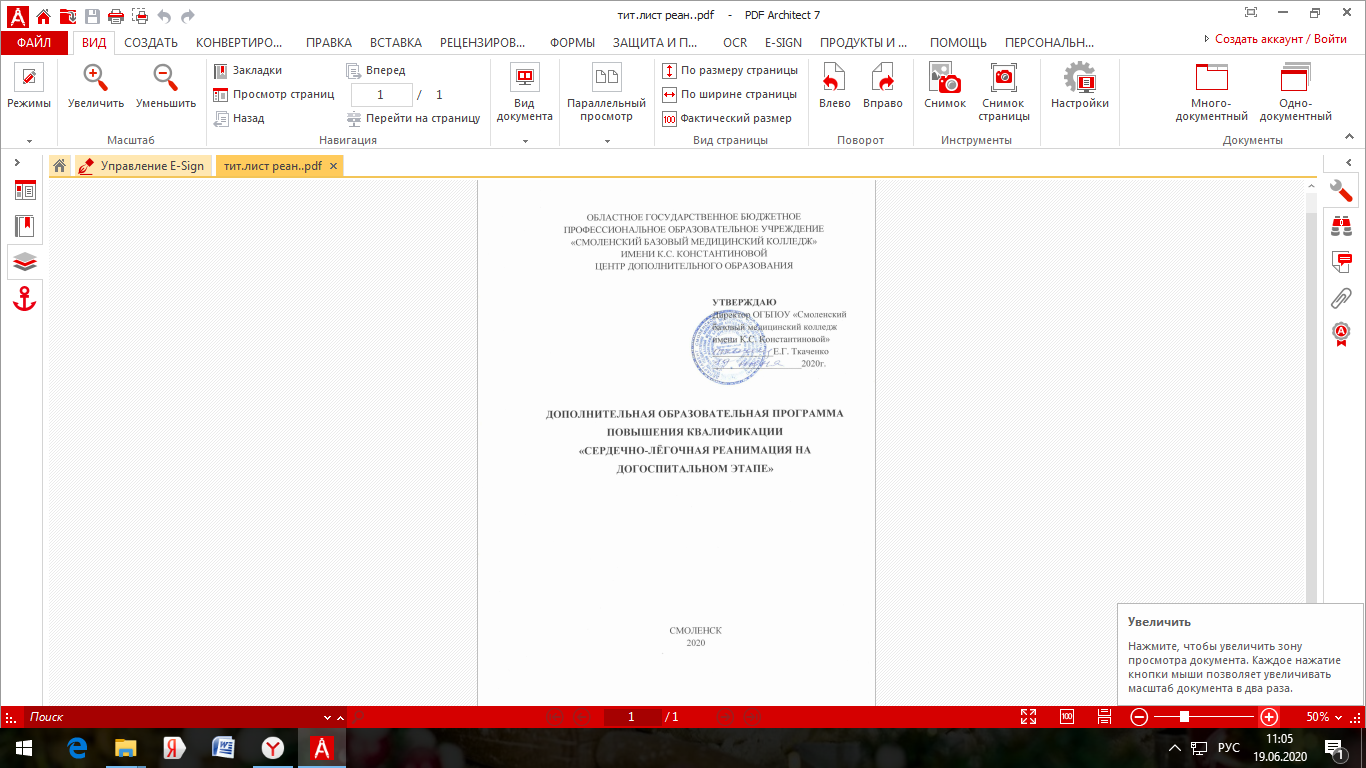 Дополнительная образовательная программа повышения квалификации «Сердечно-лёгочная реанимация на догоспитальном этапе» разработана на основе:Федерального закона «Об образовании в Российской Федерации» от 29.12.2012 N 273-ФЗ (в ред. ., );Федерального закона «Об основах охраны здоровья граждан в Российской Федерации» от21.11.2011 №323-ФЗ;Приказа Министерства здравоохранения  Российской Федерации от 09.03.2016№ 83н. «Об утверждении  Квалификационных требований к медицинским и фармацевтическим работникам со средним медицинским и фармацевтическим образованием»;Приказа Министерства здравоохранения и социального развития Российской Федерации от 23.07.2010№ 541н «Об утверждении Единого квалификационного справочника должностей руководителей, специалистов и служащих, раздел «Квалификационные характеристики должностей работников в сфере здравоохранения». Организация-разработчик: Областное государственное бюджетное профессиональное образовательное учреждение«Смоленский базовый медицинский колледж имени К.С.Константиновой».Разработчик: Башков Леонид Леонидович, преподаватель первой квалификационной категории, ОГБПОУ «Смоленский базовый медицинский колледж имени К.С.Константиновой.Используемые сокращения:СОДЕРЖАНИЕ1. ПАСПОРТ ДОПОЛНИТЕЛЬНОЙ ОБРАЗОВАТЕЛЬНОЙ ПРОГРАММЫ ПОВЫШЕНИЯ КВАЛИФИКАЦИИ «СЕРДЕЧНО-ЛЁГОЧНАЯ РЕАНИМАЦИЯ НА ДОГОСПИТАЛЬНОМ ЭТАПЕ»Область применения программыДополнительная профессиональная программа повышения квалификации «Сердечно-лёгочная реанимация на догоспитальном этапе» предназначена для специалистов, работающих по специальности «Лечебное дело», а также по  специальностям: «Скорая и неотложная помощь», «Акушерское дело».Цели и задачи дополнительной образовательной программы профессиональной переподготовки	Дополнительная профессиональная программа повышения квалификации «Сердечно-лёгочная реанимация на догоспитальном этапе» направлена на усовершенствование обучающимися профессиональных компетенций по оказанию медицинской помощи при критических состояниях у взрослых и детей на догоспитальном этапе, необходимых для выполнения профессиональной деятельности связанной с оказанием реанимационной помощи.С целью совершенствования указанного вида профессиональной деятельности и соответствующих профессиональных компетенций обучающийся в ходе освоения дополнительной образовательной программы повышения квалификации «Сердечно-лёгочная реанимация на догоспитальном этапе» должен:иметь практический опыт:проведения базовых и расширенных реанимационных мероприятий на манекен-тренажёрах индивидуально, а так же в составе бригады;уметь:проводить непрямой массаж сердца;обеспечивать проходимость дыхательных путей с помощью воздуховода, ларингеальной маски, комбитьюба, интубации трахеи;проводить искусственную вентиляцию лёгких методом «рот ко рту», ручным и автоматическим аппаратами ИВЛ с использованием кислорода;проводить наружную дефибрилляцию;оценивать правильность выполнения реанимационных мероприятий;вести утвержденную медицинскую документацию;знать: основные нормативные документы по организации реанимационной помощи;порядок оказания реанимационной помощи;технику безопасности при проведении СЛР;основные и дополнительные признаки клинической смерти;ранние и поздние признаки биологической смерти;методы диагностики состояния пациента;показания и противопоказания к проведению СЛР;показания к прекращению СЛР;показания и противопоказания к проведению дефибрилляции;перечень лекарственных препаратов при СЛР и пути их введения;правила использования оборудования, аппаратуры, изделий медицинского назначения при проведении СЛР.1.3. Рекомендуемое количество часов на освоение дополнительной образовательной программы повышения квалификации«Сердечно-лёгочная реанимация на догоспитальном этапе»Всего 36часов, в том числе:теоретическая подготовка 			- 8 часов;практические занятия с применением симуляционных технологий 			-16 часов;самостоятельная работа				- 10часов;итоговая аттестация 				- 2 часа.Форма обучения – очно-заочная. Очное обучение предполагает проведение теоретических занятий по изучаемой тематике, а также отработку практических навыков на манекенах и муляжах по оказанию  помощи при критических состояниях.Теоретические и практические занятия проводятся в учебных аудиториях колледжа с отработкой этапов сердечно-легочной реанимации(непрямой массаж сердца, ИВЛ ручным и автоматическим аппаратами, интубация трахеи, наружная дефибрилляция, ведение лекарственных препаратов внутрикостно, внутривенно).Заочная форма обучения – самостоятельная работа по предложенным вопросам и написание рефератов.Итоговая аттестация проводятся с использованием фонда оценочных средств.2. РЕЗУЛЬТАТЫ ОСВОЕНИЯ ДОПОЛНИТЕЛЬНОЙ ОБРАЗОВАТЕЛЬНОЙ ПРОГРАММЫ ПОВЫШЕНИЯ КВАЛИФИКАЦИИ «СЕРДЕЧНО-ЛЁГОЧНАЯ РЕАНИМАЦИЯ НА ДОГОСПИТАЛЬНОМ ЭТАПЕ»Результатом освоения Программы является совершенствование обучающимися профессиональной деятельности «Сердечно-лёгочная реанимация на догоспитальном этапе».В том числе профессиональными компетенциями(ПК):СТРУКТУРА И СОДЕРЖАНИЕ ДОПОЛНИТЕЛЬНОЙ ОБРАЗОВАТЕЛЬНОЙ ПРОГРАММЫ ПОВЫШЕНИЯ КВАЛИФИКАЦИИ «СЕРДЕЧНО-ЛЁГОЧНАЯ РЕАНИМАЦИЯ НА ДОГОСПИТАЛЬНОМ ЭТАПЕ»3.1. Учебный план3.2. Календарный учебный график3.3. Программа учебного модуля3.4	Перечень вопросов для подготовки к оценке освоения Программы1.Базовая сердечно-лёгочная реанимация:понятие и состав манипуляций;причины клинической смерти;клинические симптомы;последовательность диагностических действий;алгоритм проведения СЛР без автоматического дефибриллятора;алгоритм проведения СЛР при наличии автоматического дефибриллятора.2.  Расширенная сердечно-лёгочная реанимация:понятие и состав манипуляций;последовательность диагностических действий;виды остановки кровообращения по данным ЭКГ;алгоритм проведения реанимации при асистолии;алгоритм проведения реанимации при фибрилляции желудочков;методы искусственной вентиляции лёгких;обеспечение внутрикостного доступа;применение медикаментов.3.Расширенная сердечно-лёгочная реанимация у детей:причины;особенности диагностики;особенности применения медикаментов и дефибрилляции;алгоритм оказания неотложной помощи. 3.5	Перечень умений для подготовки к оценке освоения Программывыполнение алгоритма базовой сердечно-лёгочной реанимации при наличии и отсутствии автоматического наружного дефибриллятора;выполнение алгоритма расширенной сердечно-лёгочной реанимации при наличии фибрилляции;выполнение алгоритма расширенной сердечно-лёгочной реанимации при наличии асистолии;выполнение интубации трахеи;выполнение искусственной вентиляции лёгких ручным и автоматическим аппаратами;подготовка к работе дефибриллятора и выполнение дефибрилляции;выполнение алгоритма расширенной сердечно-лёгочной реанимации у детей.4. УСЛОВИЯ РЕАЛИЗАЦИИ ДОПОЛНИТЕЛЬНОЙ ОБРАЗОВАТЕЛЬНОЙ ПРОГРАММЫ ПОВЫШЕНИЯ КВАЛИФИКАЦИИ «СЕРДЕЧНО-ЛЁГОЧНАЯ РЕАНИМАЦИЯ НА ДОГОСПИТАЛЬНОМ ЭТАПЕ»4.1	Требования к кадровому обеспечению программыпреподавательской деятельности привлекаются лица, имеющие высшееобразование, соответствующее профилю преподаваемого модуля. Так же могут привлекаться лица, имеющие среднее профессиональное и дополнительное профессиональное образование, соответствующее профилю преподаваемого модуля, при наличии опыта деятельности в организациях соответствующей профессиональной сферы.4.2 Требования к минимальному материально-техническому обеспечению программыМатериальная база соответствует действующим санитарно-техническим нормам и обеспечивает проведение всех видов аудиторных и практических занятий, предусмотренных учебным планом реализуемой образовательной программы. Для этих целей используются: учебные аудитории на базе колледжа; учебные аудитории на базах медицинских организаций в подразделениях соответствующего профиля; библиотека; мультимедийные и аудиовизуальные средства обучения; медицинское оборудование и оснащение.Обеспечение образовательного процесса оборудованными учебными кабинетами, объектами для проведения практических занятий представлено в таблице 1.Таблица 1Материально-техническое обеспечение образовательного процесса 
дополнительной профессиональной программы повышения квалификации4.3. Обеспечение образовательного процесса учебной и 
учебно-методической литературойОсновные источники:Неговский В.А. Очерки по реаниматологии. АМН СССР. -М.: Медицина, 1986.СуминС.А., РуденкоМ.В.,  Бородинов И.М. Анестезиология и реаниматология. -М.: ООО «Медицинское информационное агентство», 2009.Сердечно-лёгочная и церебральная реанимация.Учебно-методическое пособие для студентов, ординаторов, аспирантов и врачей.В.В. Мороз, 
И.Г. Бобринская, В.Ю. Васильев, А.Н. Кузовлев, Е.А. Спиридонова, 
Е.А. Тишков. НИИ ОР РАМН, МГМСУ. Москва, 2011год.Сердечно-лёгочная реанимация взрослых на догоспитальном этапе. Учебное пособие.Башков Л.Л. Смоленск,  2020г.Особенности сердечно-лёгочной реанимации у детей. Учебное пособие. Смоленск,  Башков Л.Л. 2018г.Клинические рекомендации (протокол) по оказанию скорой медицинской помощи при внезапной сердечная смерти (Национальные клинические рекомендации). Утверждены на заседании Правления общероссийской общественной организации "Российское общество скорой медицинской помощи",  Казань, 2014 г.Единый квалификационный справочник должностей руководителей, специалистов и служащих. Приказ Министерства здравоохранения и социального развития РФ от 23.07.2010№ 541н.Стандарт скорой медицинской помощи при внезапной сердечной смерти. Приказ Министерства Здравоохранения РФ от 5.07.2016 № 454н.Правила определения момента смерти человека, в том числе критерии и процедура установления смерти человека, правила прекращения реанимационных мероприятий. Постановление правительства РФ 
от 20.09. 2012 № 950.Требования к комплектации лекарственными препаратами и медицинскими изделиями укладок и наборов для оказания скорой медицинской помощи.Приказ Министерства здравоохранения РФ от 22.01.2016 г. № 36н.Методическое руководство. Венозный доступ. Утверждено Межрегиональной общественной организацией “Общество врачей и медицинских сестер «Сепсис Форум». Москва, 2019 г.Нормативно-правовая документация:Нормативно-правовые акты, регламентирующие диагностическую деятельность по РФ.Ссылки на электронные источник информации:Информационно-правовое обеспечение:Справочная правовая система «Консультант Плюс».Справочная правовая система «Гарант».Профильные web-сайты Интернета:Министерство здравоохранения и социального развития Российской Федерации (http://www.minzdravsoc.ru);Федеральная служба по надзору в сфере защиты прав потребителей и благополучия человека (http://www.rospotrebnadzor.ru);ФГУЗ Федеральный центр гигиены и эпидемиологии Федеральной службы по надзору в сфере защиты прав потребителей и благополучия человека (http://www.fcgsen.ru);Информационно-методический центр «Экспертиза» (http://www.crc.ru);Центральный НИИ организации и информатизации здравоохранения (http://www.mednet.ru);Протоколы ведения больных и стандарты оказания медицинской помощи /медицинская информационно-справочная сеть (http://femb.ru);Официальный сайт Национального совета по реанимации (https://www.rusnrc.com);Официальный сайт МЧС России (http://www.mchs.gov.ru );Медицинская библиотека (http://nedug.ru/library ).5. КОНТРОЛЬ И ОЦЕНКА РЕЗУЛЬТАТОВ ОСВОЕНИЯ ДОПОЛНИТЕЛЬНОЙ ОБРАЗОВАТЕЛЬНОЙ ПРОГРАММЫ5.1. Формы промежуточной (текущей) и итоговой аттестацииОценка качества освоения Программы включает: текущий контроль успеваемости;промежуточную аттестацию обучающихся;итоговую аттестацию.Формы контроля доводятся до сведения слушателей (обучающихся) в начале обучения.Итоговая аттестация обучающихся осуществляется в форме тестирования после освоения Программы.5.2. Результаты обучения и формы контроля5.3. Оценка результатов обученияПрофессиональные компетенции, которые формируются, совершенствуются и/или развиваются в процессе получения знаний, умений и практического опыта, слушателями могут быть освоены по-разному при условии недифференцированной формы аттестации в форме зачета:- «освоены»: элементы компетенции (знания, умения, практический опыт) освоены таким образом, что понимание выполняемого вида деятельности соответствует современному периоду развития системы здравоохранения в изучаемой области, слушатель может самостоятельно без помощи преподавателя выполнять необходимые профессиональные виды деятельности. Допустимо наличие ошибок, носящих случайный характер.- «не освоены»: элементы компетенции (знания, умения, практический опыт) не освоены, для выполнения профессионального вида деятельностинеобходимы дополнительные знания. В данном случае по пятибалльной шкале ставиться оценка «неудовлетворительно».Оценка знаний и умений осуществляется на основании критериев качества обучения (показателей), которые представлены в таблице 2.5.4. Форма документа, выдаваемого по результатам освоения программыЛицам, успешно освоившим Программу и прошедшим итоговую аттестацию, выдается удостоверение о повышении квалификации установленногообразца и начисляются ЗЕ в личном кабинете на Портале.ВПД– вид профессиональной деятельностиДПП ПК– дополнительная профессиональная программа повышенияквалификацииПК– профессиональные компетенцииПС– профессиональный стандартСПО– среднее профессиональное образованиеФГОС– федеральный государственный образовательный стандартКОС– контрольно-оценочные средстваЗЕ– зачетные единицыПортал– портал непрерывного медицинского и фармацевтического  образования https://edu.rosminzdrav.ru/ДОТ и ЭО– дистанционные образовательные технологии и электронное обучениеИВЛ- искусственная вентиляция лёгкихСЛР- сердечно-лёгочная реанимацияЭКГ- электрокардиограммаСтр.1. ПАСПОРТДОПОЛНИТЕЛЬНОЙ ОБРАЗОВАТЕЛЬНОЙПРОГРАММЫ повышения квалификации52. результаты освоения  ДОПОЛНИТЕЛЬНОЙ ОБРАЗОВАТЕЛЬНОЙПРОГРАММЫ повышения квалификации73. СТРУКТУРА и содержание  ДОПОЛНИТЕЛЬНОЙ ОБРАЗОВАТЕЛЬНОЙПРОГРАММЫ Повышения квалификации84. условия реализации ДОПОЛНИТЕЛЬНОЙ ОБРАЗОВАТЕЛЬНОЙ программы повышения квалификации115. Контроль и оценка результатов освоения ДОПОЛНИТЕЛЬНОЙ ОБРАЗОВАТЕЛЬНОЙ программы повышения квалификации14КодНаименование результата обученияПК 1.Проводить диагностику, выполнять лечебные вмешательства по оказанию медицинской помощи при критических состояниях на догоспитальном этапе.ПК 2. Применять медикаментозные средства в соответствии с правилами их использования.ПК 3.Осуществлять лечебно-диагностические вмешательства при критических состояниях, взаимодействуя с участниками лечебного процессаПК 4. Вести утвержденную медицинскую документацию.ОК 1.Организовывать собственную деятельность, выбирать типовые методы и способы выполнения профессиональных задач, оценивать их выполнение и качество  ОК 2.Принимать решения в стандартных и нестандартных ситуациях и нести за них ответственность.ОК 3.Осуществлять поиск и использование информации, необходимой для эффективного выполнения профессиональных задач, профессионального и личностного развития.ОК 4.Использовать информационно-коммуникационные технологии в профессиональной деятельности.ОК 5.Организовывать рабочее место с соблюдением требований охраны труда, производственной санитарии, инфекционной и противопожарной безопасности.№п/пНаименование модулей, разделов, темВсего часовОбязательная аудиторная нагрузка 
(учебных часов)Обязательная аудиторная нагрузка 
(учебных часов)Обязательная аудиторная нагрузка 
(учебных часов)Самостоятельная работа обучающегося№п/пНаименование модулей, разделов, темВсего часоввсегов т.ч.теоретическиезанятиязанятия с применением симуляционных технологий1Сердечно-лёгочная реанимация на догоспитальном этапе3424816102Итоговая аттестация22ИТОГОИТОГО362610№п/пНаименование модулей, разделов, темВсего часовСроки изучения разделов, модулей1Сердечно-лёгочная реанимация на догоспитальном этапе34342Итоговая аттестация22ИТОГО 3636№п/пНаименование модулей, разделов, темВсего часовОбязательная аудиторная нагрузка(учебных часов)Обязательная аудиторная нагрузка(учебных часов)Обязательная аудиторная нагрузка(учебных часов)Самостоятельная работа обучающегося№п/пНаименование модулей, разделов, темВсего часоввсегов т.ч.теоретич.занятиязанятия с применением симуляционных технологий (отработка манипуляций на муляжах)1Сердечно-лёгочная реанимация на догоспитальном этапе3424816101.1Базовая СЛР862421.2Расширенная СЛР16124841.3Особенности СЛР
 у детей1062442Итоговая аттестация22ИТОГОИТОГО362610№п/пНаименованиемодулей/разделов, темНаименованиеспециальных помещенийПеречень основногоспециального оборудованияСердечно-лёгочная реанимация на догоспитальном этапеУчебные аудиторииЭкран, флэш-накопитель   смультимедийными материалами.Оборудование кабинета:- столы для преподавателя и студентов;- стулья для преподавателя и студентов; - шкафы для хранения наглядных пособий   и учебно-методических   материалов;- классная доска;- тонометр;- фонендоскоп;			-глюкометр;-пульсоксиметр;-муляжи, фантомы;-манекены для СЛР (взрослый, подросток, новорождённый);-аппараты ИВЛ ручные и автоматические;-ларингоскоп;-трубки интубационные;-ларингеальные маски;-дефибриллятор;-лекарственные средства.Результаты(освоенныепрофессиональные компетенции)Основные показателиоценки результатаФормы и методыконтроля и оценкиПК1. Проводить диагностику критических  состояний.Составление планов субъективного, объективного и дополнительного обследования в соответствии с утвержденными стандартами (программами) обследования.Выявление основных симптомов неотложного состояния.Тестирование.Оценка решения проблемно-ситуационных задач.-Выполнение индивидуальных практических заданийПК2.Выполнять лечебные вмешательства по оказанию реанимационной помощи на догоспитальном этапе.-Осуществление лечебных вмешательств в соответствии с профессиональными полномочиями на догоспитальном этапе.-Соответствие выполняемых лечебных вмешательств их алгоритмам (протоколам), утвержденным в  УЗ или ОУ.Тестирование.Оценка решения проблемно-ситуационных задач.-Выполнение индивидуальных практических заданийПК3.Осуществлять лечебно-диагностические вмешательства при критических состояниях, взаимодействуя с участниками лечебного процесса.Осуществление лечебно-диагностических вмешательств в соответствии с профессиональными полномочиями в условиях УЗ.Соответствие выполняемых лечебно-диагностических вмешательств их алгоритмам (протоколам), утвержденным в  УЗ или ОУ.Создание и поддержание  в процессе выполнения лечебно-диагностических вмешательств безопасной среды для пациентов и медицинского персонала.Соблюдение субординации и норм медицинской этики и деонтологии при взаимодействии с участниками лечебно-диагностического процесса.Тестирование.Оценка решения проблемно-ситуационных задач.-Выполнение индивидуальных практических заданийПК4. Применять медикаментозные средства в соответствии с правилами их использованияОсуществление медикаментозной терапии в соответствии с врачебными назначениями.Строгое соблюдение инструкций применения каждого конкретного лекарственного средства (срок годности, путь и способ введения, дозировка).Соблюдение инфекционной безопасности в процессе применения лекарственных средств.ПК5. Вести утвержденную медицинскую документациюПолное, точное, грамотное  своевременное оформление медицинской документации в соответствии с утвержденными формами её ведения, регистрации и хранения. Таблица 2Таблица 2Таблица 2Критерии оценки уровня освоения 
полученных знание, умений, практических навыковКритерии оценки уровня освоения 
полученных знание, умений, практических навыковКритерии оценки уровня освоения 
полученных знание, умений, практических навыковКритерии оценки уровня освоения 
полученных знание, умений, практических навыковКритерии оценки уровня освоения 
полученных знание, умений, практических навыковКритерии оценки уровня освоения 
полученных знание, умений, практических навыковКритерии оценки уровня освоения 
полученных знание, умений, практических навыковКритерии оценки уровня освоения 
полученных знание, умений, практических навыковКритерии оценки уровня освоения 
полученных знание, умений, практических навыковКритерии оценки уровня освоения 
полученных знание, умений, практических навыковКритерии оценки уровня освоения 
полученных знание, умений, практических навыковКритерии оценки уровня освоения 
полученных знание, умений, практических навыковКритерии оценки уровня освоения 
полученных знание, умений, практических навыковКритерии оценки уровня освоения 
полученных знание, умений, практических навыковКритерии оценки уровня освоения 
полученных знание, умений, практических навыковКритерии оценки уровня освоения 
полученных знание, умений, практических навыковКритерии оценки уровня освоения 
полученных знание, умений, практических навыковКритерии оценки уровня освоения 
полученных знание, умений, практических навыков№ п/п№ п/пФорма контроляКритерии оценки уровня освоенияКритерии оценки уровня освоенияКритерии оценки уровня освоенияКритерии оценки уровня освоенияКритерии оценки уровня освоенияКритерии оценки уровня освоенияКритерии оценки уровня освоенияКритерии оценки уровня освоенияКритерии оценки уровня освоенияКритерии оценки уровня освоенияКритерии оценки уровня освоенияКритерии оценки уровня освоенияКритерии оценки уровня освоенияКритерии оценки уровня освоенияКритерии оценки уровня освоения№ п/п№ п/пФорма контроляне освоенные результатыобученияне освоенные результатыобученияне освоенные результатыобученияне освоенные результатыобученияне освоенные результатыобученияне освоенные результатыобученияосвоенные результаты обученияосвоенные результаты обученияосвоенные результаты обученияосвоенные результаты обученияосвоенные результаты обученияосвоенные результаты обученияосвоенные результаты обученияосвоенные результаты обученияосвоенные результаты обученияФорма контроляне освоенные результатыобученияне освоенные результатыобученияне освоенные результатыобученияне освоенные результатыобученияне освоенные результатыобученияне освоенные результатыобучения11Критерии оценки уровня освоения полученных ЗнанийКритерии оценки уровня освоения полученных ЗнанийКритерии оценки уровня освоения полученных ЗнанийКритерии оценки уровня освоения полученных ЗнанийКритерии оценки уровня освоения полученных ЗнанийКритерии оценки уровня освоения полученных ЗнанийКритерии оценки уровня освоения полученных ЗнанийКритерии оценки уровня освоения полученных ЗнанийКритерии оценки уровня освоения полученных ЗнанийКритерии оценки уровня освоения полученных ЗнанийКритерии оценки уровня освоения полученных ЗнанийКритерии оценки уровня освоения полученных ЗнанийКритерии оценки уровня освоения полученных ЗнанийКритерии оценки уровня освоения полученных ЗнанийКритерии оценки уровня освоения полученных ЗнанийКритерии оценки уровня освоения полученных Знаний1.1.Тестированиеслушатель правильно выполнил  до  70%  тестовыхзаданий, предложенных  емудля  ответа по конкретному модулюслушатель правильно выполнил  до  70%  тестовыхзаданий, предложенных  емудля  ответа по конкретному модулюслушатель правильно выполнил  до  70%  тестовыхзаданий, предложенных  емудля  ответа по конкретному модулюслушатель правильно выполнил  до  70%  тестовыхзаданий, предложенных  емудля  ответа по конкретному модулюслушатель правильно выполнил  до  70%  тестовыхзаданий, предложенных  емудля  ответа по конкретному модулюслушатель правильно выполнил  до  70%  тестовыхзаданий, предложенных  емудля  ответа по конкретному модулюслушатель правильно выполнилот   70%   до   100%   тестовыхзаданий, предложенных ему дляответа по конкретному модулюслушатель правильно выполнилот   70%   до   100%   тестовыхзаданий, предложенных ему дляответа по конкретному модулюслушатель правильно выполнилот   70%   до   100%   тестовыхзаданий, предложенных ему дляответа по конкретному модулюслушатель правильно выполнилот   70%   до   100%   тестовыхзаданий, предложенных ему дляответа по конкретному модулюслушатель правильно выполнилот   70%   до   100%   тестовыхзаданий, предложенных ему дляответа по конкретному модулюслушатель правильно выполнилот   70%   до   100%   тестовыхзаданий, предложенных ему дляответа по конкретному модулюслушатель правильно выполнилот   70%   до   100%   тестовыхзаданий, предложенных ему дляответа по конкретному модулюслушатель правильно выполнилот   70%   до   100%   тестовыхзаданий, предложенных ему дляответа по конкретному модулюслушатель правильно выполнил  до  70%  тестовыхзаданий, предложенных  емудля  ответа по конкретному модулюслушатель правильно выполнил  до  70%  тестовыхзаданий, предложенных  емудля  ответа по конкретному модулюслушатель правильно выполнил  до  70%  тестовыхзаданий, предложенных  емудля  ответа по конкретному модулюслушатель правильно выполнил  до  70%  тестовыхзаданий, предложенных  емудля  ответа по конкретному модулюслушатель правильно выполнил  до  70%  тестовыхзаданий, предложенных  емудля  ответа по конкретному модулюслушатель правильно выполнил  до  70%  тестовыхзаданий, предложенных  емудля  ответа по конкретному модулюслушатель правильно выполнилот   70%   до   100%   тестовыхзаданий, предложенных ему дляответа по конкретному модулюслушатель правильно выполнилот   70%   до   100%   тестовыхзаданий, предложенных ему дляответа по конкретному модулюслушатель правильно выполнилот   70%   до   100%   тестовыхзаданий, предложенных ему дляответа по конкретному модулюслушатель правильно выполнилот   70%   до   100%   тестовыхзаданий, предложенных ему дляответа по конкретному модулюслушатель правильно выполнилот   70%   до   100%   тестовыхзаданий, предложенных ему дляответа по конкретному модулюслушатель правильно выполнилот   70%   до   100%   тестовыхзаданий, предложенных ему дляответа по конкретному модулюслушатель правильно выполнилот   70%   до   100%   тестовыхзаданий, предложенных ему дляответа по конкретному модулюслушатель правильно выполнилот   70%   до   100%   тестовыхзаданий, предложенных ему дляответа по конкретному модулюслушатель правильно выполнил  до  70%  тестовыхзаданий, предложенных  емудля  ответа по конкретному модулюслушатель правильно выполнил  до  70%  тестовыхзаданий, предложенных  емудля  ответа по конкретному модулюслушатель правильно выполнил  до  70%  тестовыхзаданий, предложенных  емудля  ответа по конкретному модулюслушатель правильно выполнил  до  70%  тестовыхзаданий, предложенных  емудля  ответа по конкретному модулюслушатель правильно выполнил  до  70%  тестовыхзаданий, предложенных  емудля  ответа по конкретному модулюслушатель правильно выполнил  до  70%  тестовыхзаданий, предложенных  емудля  ответа по конкретному модулюслушатель правильно выполнилот   70%   до   100%   тестовыхзаданий, предложенных ему дляответа по конкретному модулюслушатель правильно выполнилот   70%   до   100%   тестовыхзаданий, предложенных ему дляответа по конкретному модулюслушатель правильно выполнилот   70%   до   100%   тестовыхзаданий, предложенных ему дляответа по конкретному модулюслушатель правильно выполнилот   70%   до   100%   тестовыхзаданий, предложенных ему дляответа по конкретному модулюслушатель правильно выполнилот   70%   до   100%   тестовыхзаданий, предложенных ему дляответа по конкретному модулюслушатель правильно выполнилот   70%   до   100%   тестовыхзаданий, предложенных ему дляответа по конкретному модулюслушатель правильно выполнилот   70%   до   100%   тестовыхзаданий, предложенных ему дляответа по конкретному модулюслушатель правильно выполнилот   70%   до   100%   тестовыхзаданий, предложенных ему дляответа по конкретному модулюслушатель правильно выполнил  до  70%  тестовыхзаданий, предложенных  емудля  ответа по конкретному модулюслушатель правильно выполнил  до  70%  тестовыхзаданий, предложенных  емудля  ответа по конкретному модулюслушатель правильно выполнил  до  70%  тестовыхзаданий, предложенных  емудля  ответа по конкретному модулюслушатель правильно выполнил  до  70%  тестовыхзаданий, предложенных  емудля  ответа по конкретному модулюслушатель правильно выполнил  до  70%  тестовыхзаданий, предложенных  емудля  ответа по конкретному модулюслушатель правильно выполнил  до  70%  тестовыхзаданий, предложенных  емудля  ответа по конкретному модулюслушатель правильно выполнилот   70%   до   100%   тестовыхзаданий, предложенных ему дляответа по конкретному модулюслушатель правильно выполнилот   70%   до   100%   тестовыхзаданий, предложенных ему дляответа по конкретному модулюслушатель правильно выполнилот   70%   до   100%   тестовыхзаданий, предложенных ему дляответа по конкретному модулюслушатель правильно выполнилот   70%   до   100%   тестовыхзаданий, предложенных ему дляответа по конкретному модулюслушатель правильно выполнилот   70%   до   100%   тестовыхзаданий, предложенных ему дляответа по конкретному модулюслушатель правильно выполнилот   70%   до   100%   тестовыхзаданий, предложенных ему дляответа по конкретному модулюслушатель правильно выполнилот   70%   до   100%   тестовыхзаданий, предложенных ему дляответа по конкретному модулюслушатель правильно выполнилот   70%   до   100%   тестовыхзаданий, предложенных ему дляответа по конкретному модулюслушатель правильно выполнил  до  70%  тестовыхзаданий, предложенных  емудля  ответа по конкретному модулюслушатель правильно выполнил  до  70%  тестовыхзаданий, предложенных  емудля  ответа по конкретному модулюслушатель правильно выполнил  до  70%  тестовыхзаданий, предложенных  емудля  ответа по конкретному модулюслушатель правильно выполнил  до  70%  тестовыхзаданий, предложенных  емудля  ответа по конкретному модулюслушатель правильно выполнил  до  70%  тестовыхзаданий, предложенных  емудля  ответа по конкретному модулюслушатель правильно выполнил  до  70%  тестовыхзаданий, предложенных  емудля  ответа по конкретному модулю22Критерии  оценки  уровня  освоения  практических  умений
и  приобретения практического опытаКритерии  оценки  уровня  освоения  практических  умений
и  приобретения практического опытаКритерии  оценки  уровня  освоения  практических  умений
и  приобретения практического опытаКритерии  оценки  уровня  освоения  практических  умений
и  приобретения практического опытаКритерии  оценки  уровня  освоения  практических  умений
и  приобретения практического опытаКритерии  оценки  уровня  освоения  практических  умений
и  приобретения практического опытаКритерии  оценки  уровня  освоения  практических  умений
и  приобретения практического опытаКритерии  оценки  уровня  освоения  практических  умений
и  приобретения практического опытаКритерии  оценки  уровня  освоения  практических  умений
и  приобретения практического опытаКритерии  оценки  уровня  освоения  практических  умений
и  приобретения практического опытаКритерии  оценки  уровня  освоения  практических  умений
и  приобретения практического опытаКритерии  оценки  уровня  освоения  практических  умений
и  приобретения практического опытаКритерии  оценки  уровня  освоения  практических  умений
и  приобретения практического опытаКритерии  оценки  уровня  освоения  практических  умений
и  приобретения практического опытаКритерии  оценки  уровня  освоения  практических  умений
и  приобретения практического опытаКритерии  оценки  уровня  освоения  практических  умений
и  приобретения практического опыта2.1.2.1.Выполнение практических заданий- затруднения с подготовкойрабочего места;
- невозможность самостоятельно выполнитьпрактические манипуляции;- совершаются действия,нарушающие безопасностьпациента и медперсонала;- нарушаются требованиясанэпидрежима, техникибезопасности.- затруднения с подготовкойрабочего места;
- невозможность самостоятельно выполнитьпрактические манипуляции;- совершаются действия,нарушающие безопасностьпациента и медперсонала;- нарушаются требованиясанэпидрежима, техникибезопасности.- затруднения с подготовкойрабочего места;
- невозможность самостоятельно выполнитьпрактические манипуляции;- совершаются действия,нарушающие безопасностьпациента и медперсонала;- нарушаются требованиясанэпидрежима, техникибезопасности.- затруднения с подготовкойрабочего места;
- невозможность самостоятельно выполнитьпрактические манипуляции;- совершаются действия,нарушающие безопасностьпациента и медперсонала;- нарушаются требованиясанэпидрежима, техникибезопасности.- затруднения с подготовкойрабочего места;
- невозможность самостоятельно выполнитьпрактические манипуляции;- совершаются действия,нарушающие безопасностьпациента и медперсонала;- нарушаются требованиясанэпидрежима, техникибезопасности.- затруднения с подготовкойрабочего места;
- невозможность самостоятельно выполнитьпрактические манипуляции;- совершаются действия,нарушающие безопасностьпациента и медперсонала;- нарушаются требованиясанэпидрежима, техникибезопасности.- рабочее место оснащаетсяс соблюдением всех требованийкподготовкедля  выполненияманипуляций;- практическиедействиявыполняются последовательно, всоответствиисалгоритмомвыполненияманипуляций;- соблюдаются  всетребованиякбезопасностипациентаимедперсонала;- выдерживаетсярегламент времени;- рабочееместоубирается,всоответствиистребованиямисанэпидрежима;- вседействияобосновываются;- допустимонарушениепоследовательности  выполненияманипуляций.- рабочее место оснащаетсяс соблюдением всех требованийкподготовкедля  выполненияманипуляций;- практическиедействиявыполняются последовательно, всоответствиисалгоритмомвыполненияманипуляций;- соблюдаются  всетребованиякбезопасностипациентаимедперсонала;- выдерживаетсярегламент времени;- рабочееместоубирается,всоответствиистребованиямисанэпидрежима;- вседействияобосновываются;- допустимонарушениепоследовательности  выполненияманипуляций.- рабочее место оснащаетсяс соблюдением всех требованийкподготовкедля  выполненияманипуляций;- практическиедействиявыполняются последовательно, всоответствиисалгоритмомвыполненияманипуляций;- соблюдаются  всетребованиякбезопасностипациентаимедперсонала;- выдерживаетсярегламент времени;- рабочееместоубирается,всоответствиистребованиямисанэпидрежима;- вседействияобосновываются;- допустимонарушениепоследовательности  выполненияманипуляций.- рабочее место оснащаетсяс соблюдением всех требованийкподготовкедля  выполненияманипуляций;- практическиедействиявыполняются последовательно, всоответствиисалгоритмомвыполненияманипуляций;- соблюдаются  всетребованиякбезопасностипациентаимедперсонала;- выдерживаетсярегламент времени;- рабочееместоубирается,всоответствиистребованиямисанэпидрежима;- вседействияобосновываются;- допустимонарушениепоследовательности  выполненияманипуляций.- рабочее место оснащаетсяс соблюдением всех требованийкподготовкедля  выполненияманипуляций;- практическиедействиявыполняются последовательно, всоответствиисалгоритмомвыполненияманипуляций;- соблюдаются  всетребованиякбезопасностипациентаимедперсонала;- выдерживаетсярегламент времени;- рабочееместоубирается,всоответствиистребованиямисанэпидрежима;- вседействияобосновываются;- допустимонарушениепоследовательности  выполненияманипуляций.- рабочее место оснащаетсяс соблюдением всех требованийкподготовкедля  выполненияманипуляций;- практическиедействиявыполняются последовательно, всоответствиисалгоритмомвыполненияманипуляций;- соблюдаются  всетребованиякбезопасностипациентаимедперсонала;- выдерживаетсярегламент времени;- рабочееместоубирается,всоответствиистребованиямисанэпидрежима;- вседействияобосновываются;- допустимонарушениепоследовательности  выполненияманипуляций.- рабочее место оснащаетсяс соблюдением всех требованийкподготовкедля  выполненияманипуляций;- практическиедействиявыполняются последовательно, всоответствиисалгоритмомвыполненияманипуляций;- соблюдаются  всетребованиякбезопасностипациентаимедперсонала;- выдерживаетсярегламент времени;- рабочееместоубирается,всоответствиистребованиямисанэпидрежима;- вседействияобосновываются;- допустимонарушениепоследовательности  выполненияманипуляций.- рабочее место оснащаетсяс соблюдением всех требованийкподготовкедля  выполненияманипуляций;- практическиедействиявыполняются последовательно, всоответствиисалгоритмомвыполненияманипуляций;- соблюдаются  всетребованиякбезопасностипациентаимедперсонала;- выдерживаетсярегламент времени;- рабочееместоубирается,всоответствиистребованиямисанэпидрежима;- вседействияобосновываются;- допустимонарушениепоследовательности  выполненияманипуляций.- рабочее место оснащаетсяс соблюдением всех требованийкподготовкедля  выполненияманипуляций;- практическиедействиявыполняются последовательно, всоответствиисалгоритмомвыполненияманипуляций;- соблюдаются  всетребованиякбезопасностипациентаимедперсонала;- выдерживаетсярегламент времени;- рабочееместоубирается,всоответствиистребованиямисанэпидрежима;- вседействияобосновываются;- допустимонарушениепоследовательности  выполненияманипуляций.